SPATZENPOST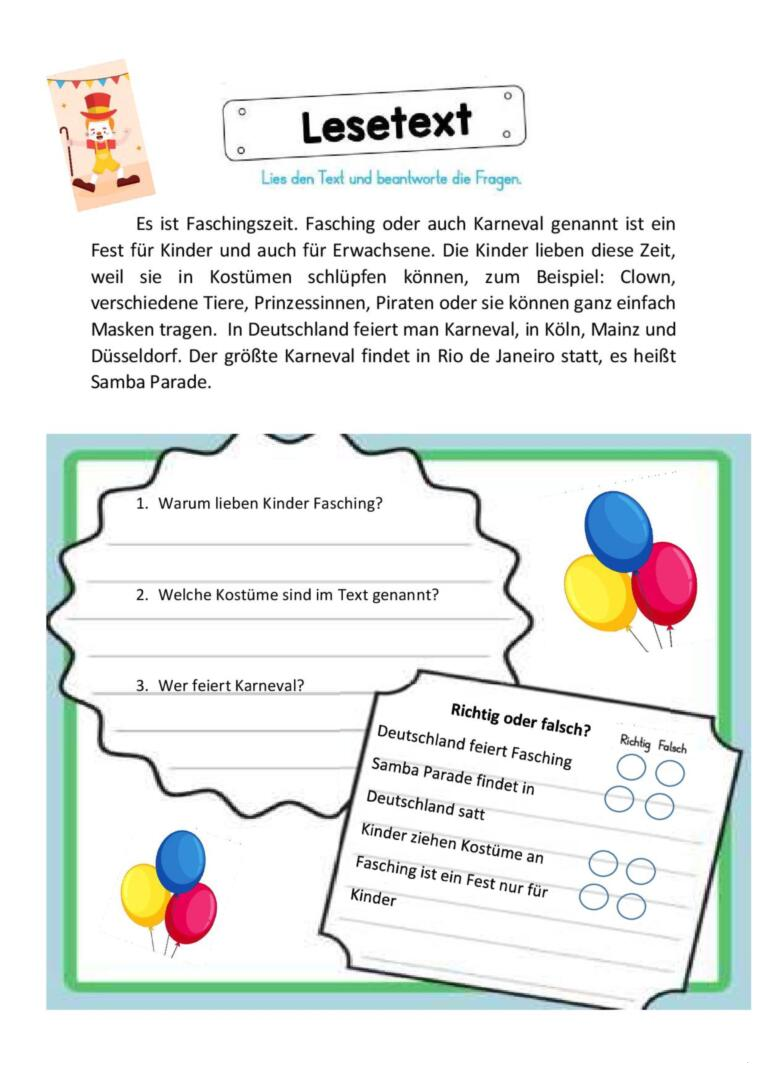 